муниципальное бюджетное образовательное учреждение средняя общеобразовательная школа № 15‌КОНТРОЛЬНО-ИЗМЕРИТЕЛЬНЫЕ МАТЕРИАЛЫдля промежуточной аттестации по литературному чтениюдля обучающихся 1 класса Составитель: Николаева И.В.​‌Новочеркасск 2024Пояснительная запискак контрольно-измерительным материалам промежуточной аттестации по литературному чтению ,  1 классЦель: выяснить, насколько знания, умения и навыки учащихся 1-х классов на конец учебного года соответствуют основным программным требованиям, как учащиеся умеют пользоваться знаниями, полученными в 1-м классе, умениями и навыками при выполнении работы.Документы, определяющие содержание КИМФГОС НОО (в последней редакции)ООП НОО МБУ «Школа № _____»Рабочая программа «Литературное чтение». 1 класс. Л.Ф. Климанова. Школа России. 132 ч Структура  КИМ Контрольно-измерительные материалы основаны на системно-деятельностном, компетентностном и уровневом подходах.Вариант 1.Л. ТолстойКосточка.(Быль) Купила мать слив и хотела их дать детям после обеда. Они ещё лежали на тарелке. Ваня никогда не ел слив и всё нюхал их. И очень они ему нравились. Очень хотелось съесть. Он всё ходил мимо слив. Когда никого не было в горнице, он не удержался, схватил одну сливу и съел. Перед обедом мать сочла сливы и видит, одной нет. Она сказала отцу.За обедом отец и говорит: «А что, дети, не съел ли кто-нибудь одну сливу?» Все сказали: «Нет». Ваня покраснел, как рак, и сказал тоже: «Нет, я не ел».Тогда отец сказал: «Что съел кто-нибудь из вас, это нехорошо; но не в том беда. Беда в том, что в сливах есть косточка, и если кто не умеет их есть и проглотит косточку, то через день умрет. Я этого боюсь».Ваня побледнел и сказал: «Нет, я косточку бросил за окошко».И все засмеялись, а Ваня заплакал.          	(151 слово)Вариант 2.Кривая указка.     Учительница Нина Васильевна попросила учеников сделать ей указку.     На другой день ребята принесли указки. Их делали родители. Указки были красивые и ровные.     Но среди них была одна кривая палочка. Эту указку Вася Лукашов сделал сам.     Учительница взяла ее и стала показывать буквы.По Е. Пермяку1. Напишите, кого попросила учительница сделать указку? 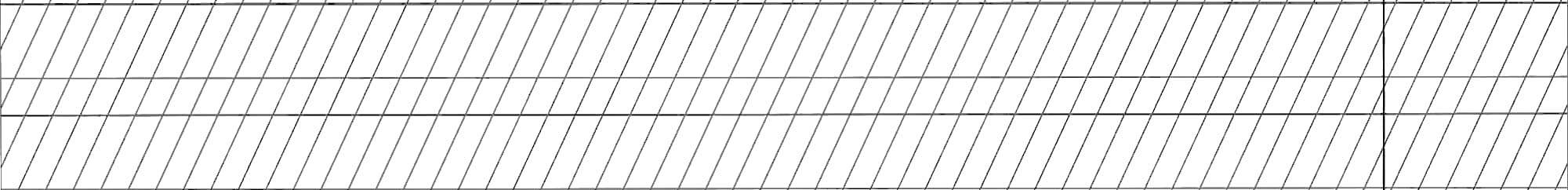 2. Кто правильно выполнил задание учительницы? Найдите и подчеркните в тексте ответ красным карандашом. А как именно было выполнено задание? Ответ запишите.3. Как зовут учительницу? Ответ запишите.4. С чем автор сравнивает указку Васи Лукашова? Найдите в тексте ответ и подчеркните синим карандашом.5. Выпишите из текста, какими были остальные указки.Вариант 3.По Н. НосовуЖивая шляпа.     Шляпа лежала на комоде. Котёнок Васька сидел на полу. Вовка и Вадик раскрашивали картинки.     Вдруг позади них что-то плюхнулось на пол. Мальчики обернулись и увидели на полу шляпу.     Неожиданно шляпа поползла. Она выползла на середину комнаты и остановилась.     Мальчики испугались и побежали в кухню. Они набрали картошки и стали швырять её в шляпу. Шляпа как подпрыгнет кверху! Из неё выскочил котёнок.(63 слова)Вариант 4.     Маленькая Маша очень хотела вырасти. Очень! Всё в доме перепробовала! И в маминых туфлях ходила, и бусы мамины примеряла. И часы её на руку надевала.     Однажды Маша аккуратно сложила свои игрушки и красиво расставила книги на полочке. Удивилась мама: «Машенька! Неужели ты у нас большая стала?». А когда Маша чисто-начисто подмела пол в комнате, удивился и папа: «Мы и не заметили, как наша Мария выросла! Такой порядок кругом!».     Теперь все маленькую Машу называют большой. И она себя взрослой чувствует. Хотя и ходит в своих крошечных туфельках. Без бус. Без часов. Не вещи, видно, маленьких большими делают. Потому как правильно говорят: всякий человек по делу познаётся.По Е. Пермяку1. Что вы прочитали? Подчеркните верный ответ.Сказка, рассказ, стихотворение, песня.2. Подчеркните самое точное название к тексту.Книги и игрушки. Удивление мамы. Как Маша выросла. Порядок в комнате.3. Где происходят события? Подчеркните верный ответ.В детском саду. На школьном дворе. 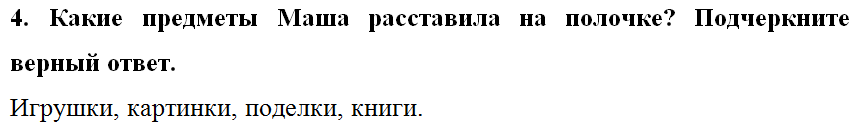 В классе школы. У Маши дома.5. Прочитайте. Восстановите правильный порядок событий.Маша подмела пол в комнате.Маленькая Маша хочет вырасти.Маша убрала игрушки и книжки.Все называют маленькую Машу большой.6. Подчеркните мамины вещи, которые пробовала носить Маша, чтобы вырасти.Сумочка, часы, бусы, шляпка, туфли, шарфик.7. Подчеркните всех героев, которые встретились в тексте.Бабушка, мама, сестрёнка, Маша, папа, братишка.8. Запишите слово, которое пропущено в предложении из текста.И она себя _______________________________________чувствует.9. Подчеркните предложение, в котором есть пословица.Не вещи, видно, маленьких большими делают.Потому как правильно говорят: всякий человек по делу познаётся.Хотя и ходит в своих крошечных туфельках.Всё в доме перепробовала!10. Почему Машу стали считать взрослой? Напишите, как вы думаете.Ответ: _______________________________________________________________________________________________________________________________________________________________________________________________________________________________________________________________________________________________________________________РАССМОТРЕНОРуководитель методического объединения______________________ Бондаренко Е.В.Протокол № 4 от «28» марта  2024 г.УТВЕРЖДЕНОПредседатель педагогического совета________________________ Сокиркина А.В.Протокол № 5 от «29» марта  2024 г.